Открытое акционерное общество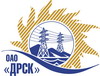 «Дальневосточная распределительная сетевая  компания»ПРОТОКОЛпроцедуры вскрытия конвертов с заявками участников ПРЕДМЕТ ЗАКУПКИ: закрытый запрос цен на право заключения Договора на выполнение работ: Закупка № 1630 - Проведение специальной оценки условий труда филиала "ЮЯЭС".Планируемая стоимость:  2 000 000,00  руб. без учета НДС.Дата и время процедуры вскрытия конвертов:  01.08.2014 г. 16:00 местного времени№ и дата протокола вскрытия конвертов:  447/ПрУ-В от 01.08.2014Основание для проведения закупки (ГКПЗ и/или реквизиты решения ЦЗК):   ГКПЗИнформация о результатах вскрытия конвертов:В адрес Организатора закупки поступило 10 (десять) заявок на участие в закупке в запечатанных конвертах.Вскрытие конвертов было осуществлено членами Закупочной комиссии 2 уровня.Дата и время начала процедуры вскрытия конвертов с заявками на участие в закупке: 14:15 (время благовещенское) 01.08.2014 г.Место проведения процедуры вскрытия конвертов с заявками на участие в закупке: ОАО «ДРСК» г. Благовещенск, ул. Шевченко 28, 244 каб.Каждый из полученных конвертов на момент его вскрытия был опечатан и его целостность не была нарушена.В конвертах обнаружены заявки следующих Участников закупки:РЕШИЛИ:Утвердить протокол вскрытия конвертов с заявками участниковТехнический секретарь		________________________	   К.В. Курганов01.08.2014г. Благовещенск447/ПрУ-В№Наименование претендента на участие в конкурсе и его адресПредмет и общая цена заявки на участие в конкурсе1ООО «Иннотэк»г. Хабаровск, ул. Фрунзе, 11Цена: 1 141 949,15  руб. без учета НДС.     (1 347 500,00 рублей с учетом НДС). ООО «ИЦ «Иркутскэнерго»г. Иркутск, ул. Рябикова, 67Цена: 1 925 000,00  руб. без учета НДС.   (2 271 500,00 рублей с учетом НДС). ООО «Томский областной центр охраны труда»г. Томск, пр. Ленина, д. 242Цена: 1 020 250,00  руб. без учета НДС.   (НДС не облагается). 2ООО «ЭКОСТАНДАРТ «Технические решения»г. Москва, ул. Покровка, 22/1Цена: 711 864,41  руб. без учета НДС.   (840 000,00 рублей с учетом НДС). 3ООО «Атон-экобезопасность и охрана труда»г. Новосибирск, ул. Дмитрова, 7, оф. 315Цена: 635 250,00  руб. без учета НДС.   (НДС не облагается). 4ООО «Классик+»г. Южно-Сахалинск, ул. Карла Маркса, 20, оф. 319, 321Цена: 1 933 325,00  руб. без учета НДС.   (НДС не облагается). НКО Фонд развития Забайкальского института железнодорожного транспортаг. Чита, ул. Горбунова, 18аЦена: 770 000,00  руб. без учета НДС.   (НДС не облагается). ООО «Служба аттестации рабочих мест»г. Новосибирск, ул. Карла Маркса, д. 57, оф. 705Цена: 1 885 521,19  руб. без учета НДС.   (2 224 915,00 рублей с учетом НДС).ООО «Рострудэксперт»г. Петрозаводск, ул. Балтийская, д. 23Цена: 1 281 280,00  руб. без учета НДС.   (НДС не облагается). ООО «Сахалинский эксперт центр»г. Южно-Сахалинск, пр. Мира, 172, оф. 48, 50Цена: 1 155 000,00  руб. без учета НДС.   (НДС не облагается). Ответственный секретарь________________________О.А. Моторина